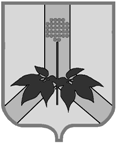 Об утверждении Схемы размещения рекламных конструкций на территории Дальнереченского муниципального района	Во исполнение п. 5.8 ст. 19 Федерального закона от 13.03.2006 г. № 38-ФЗ «О рекламе», ст. 4 Федерального закона от 07.05.2013 г. № 98-ФЗ «О внесении изменений в Федеральный закон «О рекламе» и отдельные законодательные акты  Российской Федерации», Федерального закона от 06.10.2003 г. № 131-ФЗ «Об общих принципах организации местного самоуправления в Российской Федерации, решения департамента информационной политики Приморского края от 13.02.2017 г. № 18 «О согласовании схемы размещения рекламных конструкций», руководствуясь Уставом администрации Дальнереченского муниципального района, администрация Дальнереченского муниципального районаПОСТАНОВЛЯЕТ:1. Утвердить Схему размещения рекламных конструкций на земельных участках, расположенных на территории Дальнереченского муниципального района, независимо от форм собственности, а также на зданиях или ином недвижимом имуществе, находящемся в собственности Приморского края или муниципальной собственности.           2. Отделу по работе с территориями и делопроизводству администрации Дальнереченского муниципального района обнародовать и разместить постановление в информационно-телекоммуникационной сети Интернет на официальном сайте администрации Дальнереченского муниципального района. 3. Настоящее постановление вступает в силу со дня его официального обнародования.         4. Контроль за исполнением настоящего постановления возложить на начальника отдела архитектуры, градостроительства и ЖКХ администрации Дальнереченского муниципального района.И.о. главы администрацииДальнереченского муниципального района                                           В.С. Дернов                                                     АДМИНИСТРАЦИЯ ДАЛЬНЕРЕЧЕНСКОГО МУНИЦИПАЛЬНОГО РАЙОНА ПРОЕКТ ПОСТАНОВЛЕНИЕ________  2017 г.                                 г. Дальнереченск                                           ________ -па